РЕГЛАМЕНТ СОРЕВНОВАНИЯ СРЕДИ МУЖСКИХ КОМАНД–ПРЕДВАРИТЕЛЬНЫЙ ЭТАП -Кубок европейских чемпионов Назаре-201726 - 28 мая2017 г., Назаре, Португалия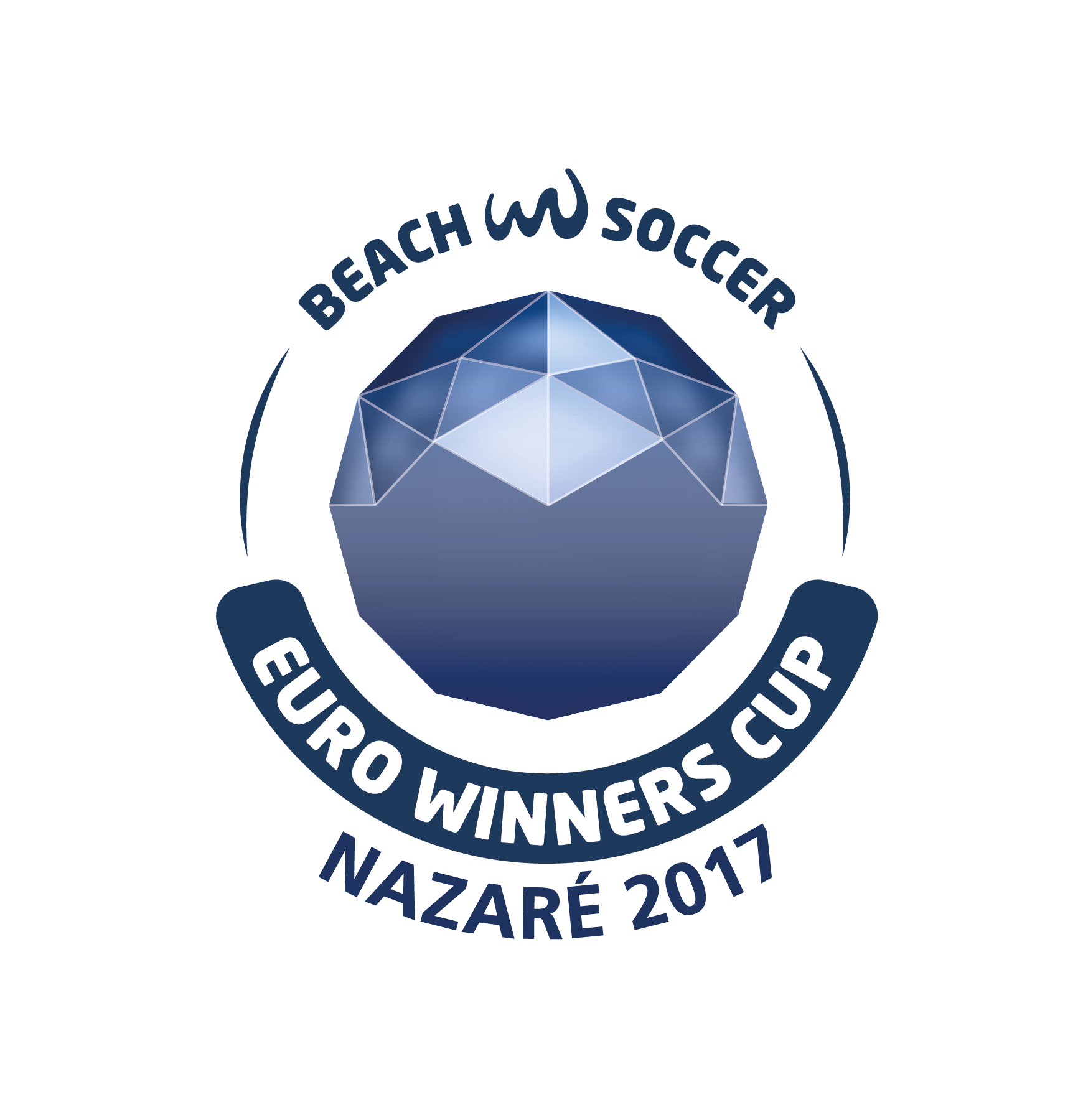 ОГЛАВЛЕНИЕПРЕАМБУЛАI- 	ЗАЯВКИ НА УЧАСТИЕ В СОРЕВНОВАНИИ					II-	РЕГИСТРАЦИЯ и ДОПУСК ИГРОКОВ	III -	ПРОЖИВАНИЕ И ПИТАНИЕ			IV -	ОТКАЗ ОТ УЧАСТИЯ, НАКАЗАНИЕ ЗА НЕУЧАСТИЕ И ЗАМЕНА	V-       ОБЯЗАННОСТИ УЧАСТВУЮЩИХ КОМАНД, ЛОК и BSWW		VI-	ПРОВЕДЕНИЕ СОРЕВНОВАНИЯ							VII-	ДИСЦИПЛИНАРНЫЕ ВОПРОСЫ							VIII-	МАТЧИ, ПРОВОДИМЫЕ В СООТВЕТСТВИИ С «ПРАВИЛАМИ ИГРЫ ФИФА ПО           ПЛЯЖНОМУ  ФУТБОЛУ»							IX-	СОВЕЩАНИЕ ПО ПРИБЫТИЮ КОМАНД, ТЕХНИЧЕСКОЕ СОВЕЩАНИЕ И             ОФИЦИАЛЬНЫЕ ТРЕНИРОВКИX- 	УЧАСТВУЮЩИЕ КОМАНДЫ и ФОРМАТ СОРЕВНОВАНИЯ			XI-	ДАТЫ И МЕСТА ПРОВЕДЕНИЯ ИГР	XII - 	РАСПИСАНИЕ ИГР			XIII-  	ДОПИНГ КОНТРОЛЬ и ДЕКЛАРАЦИЯ СОГЛАСИЯ			XIV-  	КОММЕРЧЕСКИЕ ПРАВА							XV-	КОНТАКТНАЯ ИНФОРМАЦИЯ								ПРЕАМБУЛА«Кубок европейских чемпионов Назаре-2017» - Отборочный этап - является официальным турниром, проводимым под эгидой ФИФА – Международной федерации футбольных ассоциаций, с 26 по 28 мая 2017 года в Назаре, Португалия.I - ЗАЯВКИ НА УЧАСТИЕ В СОРЕВНОВАНИИЗаявка на участие в соревновании подается бесплатноПри подаче заявки на участие УЧАСТВУЮЩИЕ КЛУБЫ – 28 команд, официально принимающие участие в соревновании и состоящие из 15 официальных членов делегации – автоматически соглашаются с нижеследующим:соблюдать официальные правила, одобренные ФИФА – Международной федерацией футбольных ассоциаций;соглашаются с тем, что все административные, дисциплинарные и судейские вопросы, связанные с данным соревнованием, решаются при содействии BSWW в соответствии с данным регламентом или решениями ФИФА;соглашаются с тем, что все приготовления в отношении местной организации выполняются BSWW по соглашению с ФИФА;соглашаются с тем, что все участвующие Команды должны быть признаны как ФИФА, так и соответствующей футбольной ассоциацией.II – РЕГИСТРАЦИЯ и ДОПУСК ИГРОКОВA)Список игроков и членов делегации1 – Каждыйпринимающий участие в соревновании клуб должен зарегистрировать до 12 (двенадцати) игроков (минимум 2 вратаря) с указанием номеров от 1 до 22 (номер 1 сохраняется за вратарем) 3 (три) члена тренерского штаба (1 из которых должен быть врачом или физиотерапевтом).Список игроков должен соответствовать одному из 2 (двух) представленных нижевариантов:Вариант 1: Список игроков, которые принимали участие в национальном чемпионате по пляжному футболу 2016 года. По техническим причинам допускается 3 замены, при этом заменяющий игрок должен быть из той же страны, что и замененный игрок (национальный игрок заменяет национального игрока, игрок зоны УЕФА заменяет игрока зоны УЕФА, игрок конфедерации заменяет игрока конфедерации.В случае выбора данного варианта НА ОБЯЗАНА предоставить заявочный лист клуба образца 2016 года.Вариант 2:Список игроков, которые будут выступать за клуб в национальном чемпионате по пляжному футболу 2017 года. Национальная ассоциация должна одобрить и подписать заявочный лист клуба.В случае выбора данного варианта НА ОБЯЗАНА предоставить заявочный лист клуба образца 2017 года в срок, установленный для подачи заявочных листов, и подтвердить, что указанные в нем игроки зарегистрированы для участия в национальном чемпионате 2017 года.Окончательный список: Список из 12 (двенадцати) игроков и 3 (трех) членов делегации необходимо направить в BSWW, используя для данной цели официальную форму (форма BSWW-01 – Окончательный список); (см. Приложения);дата подачи окончательного списка будет определена позднее.2- Групповой этап:В каждом матче разрешается принимать участие только 10 (десяти) игрокам (2 из которых должны быть вратарями), а 3 указанным в списке делегатам  (включая врача или физиотерапевта) разрешено, после получения предварительного разрешения, присутствовать на скамье запасных. Любые другие лица, включая игроков, не принимающих участие в матче в этот день, менеджеры команды и главы делегаций, не указанные в списке не будут иметь право присутствовать на скамье запасных. Они должны будут находиться в зоне делегаций, указанной BSWW.3 - Указанные в списке игроки могут быть заменены только в случае серьезных травм не менее чем за 24 часа до первого матча команды, после того, как BSWW получит подробный медицинский отчет и после получения подтверждения и разрешения от BSWW. Кроме того вышедший на замену игрок может поменяться местами с вратарем, не информируя судей и не дожидаясь остановки матча. Любой полевой игрок может поменяться местами с вратарем. Полевой или вышедший на замену игрок, меняющий вратаря, должен надеть футболку вратаря с соответствующим номером на спине.4 - До начала соревнования на соответствующем совещании команд для подтверждения своей личности каждый из зарегистрированных игроков должен предоставить паспорт, выданный соответствующими органами страны. Игрок, не предоставивший указанный документ, будет дисквалифицирован и не сможет принять участие в турнире.5 - После предоставления документов, подтверждающих личность, BSWW выдаст официальные аккредитации для игроков.Только игроки, обладающие такой карточкой, удостоверяющей личность (аккредитацией), выпущенной BSWW, имеют право играть в матчах соревнования. Аккредитация должна предъявляться судьям до начала каждого матча.6 - Все игроки должны иметь при себе ID карточку (аккредитацию) для входа на стадион. Если игрок передаст свою ID карточку (аккредитацию) другому лицу, то такой игрок будет дисквалифицирован.7 - Команды должны предоставить BSWWОКОНЧАТЕЛЬНЫЙ СПИСОК ИГРОКОВ  И ЧЛЕНОВ ДЕЛЕГАЦИИ. Дата подачи списка будет сообщена дополнительно.8 – BSWWимеет право не допустить игрока к участию в данном соревновании, если игрок не соблюдает пар. 1, ст. 83 Устава ФИФА, в соответствии с которым игрок не имеет право принимать участие в матчах или вступать в иные спортивные контакты с игроками или командами, не аффилированными клубом, без разрешения ФИФА, а также в соответствии с Регламентами BSWW, Правилами игры, применяемыми во всех официальных соревнованиях BSWW. 9 – Процессзаполненияпротокола:В протоколе глава делегации должен указать 5 игроков стартового состава.Протокол подписывается и возвращается главе соревнований не позднее, чем за 1 час до начала матча.Примечание: Учитывая важность вышеизложенного, BSWW приняла решения накладывать штраф на любую команду, не выполняющую вышеуказанные пункты.B) Стартовый состав и список лиц, присутствующих на скамье запасныхВ стартовом листе на каждый матч указывают фамилии всех 10 игроков (5 игроков стартового состава и 5 запасных игроков).Номера на футболках должны соответствовать номерам, указанным в стартовом листе. Стартовыйлистподписываетсяглавнымтренеромилиглавойделегации.Каждая команда должна прибыть на стадион минимум за 75 минут до начала матча.Каждая команда следит за тем, чтобы стартовый лист был надлежащим образом заполнен и в должное время предоставлен представителям BSWW, а также за тем, чтобы матч начинали игроки, указанные в стартовой пятерки. В случае любых расхождений дело будет передано в Дисциплинарный департамент   BSWW.В дополнение к выше изложенному травмированный или больной игрок, удаленный из стартового списка до начала игры, не сможет принять участие в матче.Наскамьезапасныхмогутнаходитьсянеболее 8 человек (3 официальныхлицаи 5 запасныхигроков).С) Допуск игроковПри выборе игроков каждый клуб должен принять во внимание следующее:1) Все игроки должны соответствовать принципам формирования команды (вариант 1 или 2) в соответствии с поданной заявкой на участие. В качестве доказательства игроки должны предъявить действующий паспорт.2) Любая команда, за которую выступает игрок, не имеющий на это право, объявляется проигравшей матч. Победа и результат три очка будет присужден команде сопернику, а также счет 0 x 3 или больше в зависимости от счета матча.3) Каждый игрок и каждое официальное лицо должны подписать декларацию согласия (форма BSWW-02; см. Приложения) тем самым подтвердив, что они согласны выполнять условия данного регламента. Игрок или официальное лицо, не подписавшее и не предоставившее данные документы, не сможет принять участие в соревновании.4) Замена травмированных игроков: Игрок, указанный в окончательном списке, может быть заменен игроком из предварительного списка только в случае серьезной травмы и не позднее 24 часов до начала первого матча соревнования своей команды. Замена подлежит письменному одобрению со стороны организаторов после получения и принятия подробного медицинского отчета. Организация должна засвидетельствовать, что травма достаточно серьезная, и помешает игроку принять участие в финальном соревновании, и передать данную справку в Оргкомитет для одобрения. После получения одобрения клуб должен незамедлительно назначить замену и проинформировать о ней представителей BSWW. Дозаявленный игрок должен выступать под тем же номером, что и отзаявленный.5) BSWW опубликует окончательный список из 12 игроков. 12 заявленных игроков и 3 официальных лица составят официальный список делегации на весь турнир.III–ПИТАНИЕ И ПРОЖИВАНИЕМестный организатор не несет ответственность за проживание и питание команд во время проведения турнира.Местный организатор предоставляет трансфер из отеля до официального аэропорта(аэропорт «Портела», Лиссабон) для семи (7) команд, вышедших в финальный турнир по итогам отборочного раунда. IV- ОТКАЗ ОТ УЧАСТИЯ, НАКАЗАНИЕ ЗА НЕУЧАСТИЕ И ЗАМЕНАКлуб, подавший заявку на участие в соревновании, обязан сыграть все матчи в соответствии с расписанием. В случае если участвующий клуб не сможет принять участие в матче в должное время, команда объявляется проигравшей за неявку, а счет объявляется 0 X 3. BSWWможет наложить и другие дисциплинарные взыскания, если сочтет необходимым.В  зависимости от обстоятельств и решения BSWW отказавшийся от участия клуб должен будет возместить BSWW расходы, связанные с участием команды в соревновании, а также заплатить компенсацию за причиненный ущерб и понесенные потери.Если клуб отказывается от участия до начала соревнования, его команда может быть заменена. BSWW определит замену.Исключением являются форс-мажорные обстоятельства, решения по которым примет BSWW.V- ОБЯЗАННОСТИ УЧАСТВУЮЩИХ КОМАНД, ЛОК и BSWWОбязанности клубовКлубы несут ответственность за следующее: Международныйавиаперелет, проживание и питание всех членов делегации.Местный транспорт: трансфер из официального аэропорта до гостиницы и обратно, за исключением семи (7) клубов, вышедших в финальный этап по итогам отборочного раунда, которым будет предоставлен трансфер из гостиницы до официального аэропорта;трансфер из гостиницы до стадиона и обратно.Поведение членов делегации (официальных лиц и игроков) до, во время и после игр, с момента прибытия в страну проведения и до отъезда. Оплата непредвиденных расходов во время пребывания в стране организаторе. Медицинское страхование и страхование жизни всех членов официальной делегации, в случае необходимости, заблаговременное получение въездных виз в ближайшем консульстве или посольствеПосещение всех пресс-конференций и иных официальных медиа мероприятий, организованных оргкомитетомПосещение технического совещанияПодтверждение своего участие с помощью формы «Подтверждения участия».Соблюдение установленных сроков при подаче следующих документов. Необходимо в срок предоставлять все перечисленные ниже документы:Окончательный списокигроков и членов делегацииДекларация согласияБаза данных по игрокамсоблюдать регламент и убедиться в том, что все члены делегации, в частности, а не только игроки, также соблюдают данный регламент и принципы честной игры; соблюдать и подчиняться всем решениям, принятым органами и официальными лицами BSWW согласно условиям данного регламента; участвовать во всех матчах финального соревнования, в которых должна участвовать команда в соответствии с расписанием; приниматьвсеприготовления, относящиесякфинальномусоревнованиюиорганизованныхBSWWОбязанности местного организатораВо время проведения соревнования местный организатор несет ответственность за нижеследующее: Местный транспорт от гостиницы до официального аэропорта для  семи 7 команд, вышедших в финал по итогам Отборочного раунда;Совместно с местными властями обеспечение порядка и безопасности на стадионе и на близлежащей территории, а также в местах проживания и (или) гостиницах делегаций; Страхованиестадиона; Предоставление всем членам делегаций, судьям и сотрудникам BSWW должного уровня услуги экстренной медицинской помощи; Медицинское страхование и страхование жизни сотрудниковBSWW. Обязанности BSWW Помимо прочего, BSWWнесет ответственность за следующее:Замена отказавшихся от участие в соревновании клубов;Назначение главы и менеджера соревнований; BSWW проследит, чтобы Судейский департамент назначил судей на соревнование;Урегулированиефорс-мажорныхслучаев;Наблюдение за общей подготовкой, игровой системой и проведением жеребьевок;Назначение дата, мест проведения и игровых площадок; Определение времени начала игр; Выбор официального мяча и технического материала. Решения BSWW являются окончательными.ЖАЛОБЫ И ПРОТЕСТЫ НА ИМЯ BSWWЖалобы в отношении допуска игроков, принимающих участие в матчах соревнования, подаются в двух экземплярах Главе соревнований BSWW, по крайней мере, за два дня до начала первого матча соревнования.Все другие жалобы, за исключением указанных в параграфах 3 – 6 ниже, подаются в письменном виде, не позднее двух часов после окончания матча, Главе соревнований BSWW, который незамедлительно направляет письменный отчет по поданным жалобам в Дисциплинарный комитет для рассмотрения. Такой протест должен быть подтвержден письменно главой делегации Главе соревнований BSWW и сопровождаться выплатой взноса в размере $ 100 США (ста долларов США) в качестве административного налога. Административный налог будет возвращен через 30 (тридцать) дней в случае, если жалоба будет принята Дисциплинарным комитетом и объявлена правомерной.Протесты в отношении инцидентов, произошедших во время матча, капитан команды подает устно главному судье сразу же после инцидента и до возобновления  игры.Протесты в отношении состояния игрового поля, разметки, оборудования (ворот, т.д.) или игровых мячей подается главному судьи до начала матча.VI- ПРОВЕДЕНИЕ СОРЕВНОВАНИЯ«Кубок европейских чемпионовНазаре-2017– Предварительный этап -»проводит Оргкомитет BSWW, в состав которого входят следующие представители:Член комитета ФИФА по пляжному футболу      	Жоан КускоГенеральный менеджер BSWW			ГабиноРеналесГлава соревнований BSWW			ДжозепПонсетДепартамент соревнований BSWW		Давид ПедролаРешения по всем вопросам и сомнениям, возникающим и не упомянутым в данном регламенте, принимает BSWW.VII–ДИСЦИПЛИНАРНЫЕВОПРОСЫВсе дисциплинарные вопросы регулируются дисциплинарным руководством BSWW и Дисциплинарным кодексом ФИФА.Дисциплинарный и апелляционный комитеты являются дисциплинарными  органами BSWW. Состав выше указанных комитетов указан в дисциплинарном руководстве BSWW. VIII -МАТЧИ, ПРОВОДИМЫЕ В СООТВЕТСТВИИ С «ПРАВИЛАМИ ИГРЫ ФИФА ПО ПЛЯЖНОМУ  ФУТБОЛУ»Все матчи проводятся в соответствии с авторизованными и опубликованными ФИФА Правилами игры ФИФА по пляжному футболу.В случае расхождения интерпретаций Правил игры ФИФА по пляжному футболу, английский вариант является официально признанным.IX – СОВЕЩАНИЕ ПО ПРИБЫТИЮ КОМАНД, ТЕХНИЧЕСКОЕ СОВЕЩАНИЕ И   ОФИЦИАЛЬНЫЕ ТРЕНИРОВКИСовещание по прибытию командСовещание по прибытию команд проводится на стадионе во время официальных тренировок.Совещание проводит глава соревнований BSWW, который встретится с представителями официальной делегации. На совещание осуществляется проверка следующего: (каждый участвующийклуб должен предоставить следующее):Образцы двух комплектов официальной формы полевых игроков и вратарей (на всех футболках должны быть имена и номера игроков), отвечающих требованиям BSWW в соответствии с Регламентом BSWW по экипировке;паспорта игроков, выданные властями соответствующих странBSWW 01: Окончательный список игроков и членов делегации (подписанный);BSWW 02: Декларациясогласия (подписанная);Форма с данными игроковТехническое совещаниеМесто и время проведения Технического совещания будет сообщено дополнительно.Глав делегаций проинформируют о времени и месте проведения совещания по прибытию.Присутствие двух официальных лиц команды (администратора и врача) от каждого клуба обязательно.Официальные тренировкиОфициальные тренировки будутпроходить на стадионе в четверг, 25 мая 2017 года. Расписание тренировок сообщат командам дополнительно. (BSWW оставляет за собой право вносить изменения в расписание официальных тренировок в соответствии с датой и временем прибытия команд).  Расписание тренировок будет составлено, учитывая состояние и доступность площадки. BSWW составит расписание тренировок и сообщит его участвующим командам с помощью циркулярного письма.Экипировка командУчаствующие в соревновании клубы должны соблюдать действующий Регламент BSWW по экипировке. Игрокам и официальным лицам запрещается демонстрировать на своей игровой, командной экипировке, оборудовании, включая сумки, контейнеры для напитков, медицинские сумки, т.д., высказывания или лозунги политического, религиозного или личного характера в любом виде и на любом языке. Во время официальных мероприятий, организованных BSWW, включая официальные игры и тренировки, проводимые на стадионе, официальных пресс-конференциях и иных интервью в микс-зоне, игрокам и официальным лицам запрещается демонстрировать какие-либо послания или слоганы коммерческого характера в любом виде и на любом языке.Дисциплинарный комитет BSWW будет рассматривать случаи нарушения в соответствии с Дисциплинарным руководством BSWW.Цвета командКаждая команда должна предоставитьBSWWофициальную и запасную экипировку (футболки и шорты) двух разных, контрастных цветов (один комплект преимущественно темного цвета, один комплект преимущественно светлого цвета). Кроме того, каждая команда должна выбрать для вратарей два комплекта игровой формы двух контрастных цветов. Два комплекта вратарской формы должны отличаться и контрастировать не только между собой, но и от официальной и запасной формы полевых игроков. Данная информация направляется BSWWс помощью приложений. Во время матчей разрешается использовать только заявленную экипировку.С помощью циркулярного письма и (или) на групповом и техническом совещаниях BSWWсообщить командам цвета на каждый матч.Процедура одобрения экипировки командКаждый клуб по электронной почте с помощью приложений должен предоставитьBSWWточные образцы экипировки с фамилиями и номера игроков, нанесенных на футболки и шорты в соответствии Регламентом BSWWпо экипировке.Основная и запасная экипировка игроковОсновная и запасная экипировка вратарейX – УЧАСТВУЮЩИЕ КОМАНДЫ и ФОРМАТ СОРЕВНОВАНИЯУчаствующие командыВ «Кубке европейских чемпионов Назаре-2017 – Предварительный этап -»примут участие 28 клубов ниже:Формат соревнованияКубок проводится по круговой системе. Двадцать восемь (28) команд будут разделены на семь (7) групп по 4 (четыре команды) в каждой группе. Оргкомитет BSWW разделит команды на группы путем сеяния и проведет открытую жеребьевку. Официальная жеребьевка состоится 10 апреля 2017 г. в 13:30 в Сан-Садурни-д’Анойя (Штаб-квартира BSWW – 08770, Испания, Барселона, ул. Марк Мир, 3 (C/Marc Mir 3, 08770 Barcelona, Spain)).Команды будут разделены на семь (7) групп следующим образом:При круговой системе применяется следующая система начисленияочков:Поражение – 0 очковПобеда в основное время – 3 очкаПобеда в дополнительное время – 2 очкаПобедапопенальти– 1 очкоПобеда за неявку – 3 очка, а финальный счет матча составит 3x0 в пользу победителяВ случае равенства счета после основногоигрового времени, играют дополнительное время, 3 минуты. Если счет остается равным после дополнительного времени(3 минуты), команды бьют пенальти. Первая команда, забившая на один гол больше, чем другая команда при одинаковом количестве ударов, становится победителем.Критерии, определяющие Рейтинг в каждой группе:Рейтинг в группах определяется следующим образом:Большее количество очков, полученных в групповом раунде;Если две или более команд имеют одинаковое количество очков согласно вышеуказанному критерию, рейтинг команд определяется следующим образом:Большее количество очков, полученных в групповых матчах между соответствующими командами;Большая разница забитых и пропущенныхвматчах группового этапа между соответствующими командами;Больше количество голов, забитых в групповых матчах между соответствующими командами;Большая разница забитых и пропущенных во всех групповых матчах;Большее количество голов, забитых во всех групповых матчах;Меньшее количество красных карточек, полученных во время группового раунда;Меньшее количество желтых карточек, полученных во время группового раунда;Жеребьевка, проводимаяОргкомитетом.Примечание: Если все трииличетырекоманды одной группы имеют одинаковое количество очков, применяются вышеуказанные критерии. Если же одна из команд выбывает из числа претендентов на первое место, то критерии применяются, начиная с КРИТЕРИЯ (b)Примечание: Для критериев учитываются голы, забитые только во время основного или дополнительного времениВсе команды, занявшие 1-ое (первое) местов каждой группе, выходят в финальный этап Кубка европейских чемпионов Назаре-2017.Примечание:По окончании Предварительного раунда клубы, занявшие первое место в группах, будут посеяны в группы жеребьевки Финального раунда, при этом будет соблюдаться принцип сеяния, при котором два (2) клуба из одной страны не могут быть посеяны в одну группу.XI - ДАТЫ И МЕСТА ПРОВЕДЕНИЯ ИГР«Кубок европейских чемпионов Назаре-2017 – Предварительный раунд -» пройдет с 26 по 28 мая2017 года в Назаре, Португалия.После проведения консультаций с местными организаторами и учитывая результаты жеребьевки,BSWW определит время начала матчей. Оно может быть изменено по требованию ТВ. В таком случае, не позднее 2 часов до начала матчакоманды, будут проинформированы о переносе.Команды должны явиться на игровую площадку за один час 15 минут до начала матча.До своего первого игрового дня команды имеют право провести тренировку на поле, на котором им предстоит играть.Если только не было получено специальное разрешение от BSWW, во время проведения соревнований поле, на котором будут проводиться матчи, не может использоваться для проведения других матчей. Матчи будут проходить согласно Официальному расписанию игр, которое будет направлено командам после проведения официальной жеребьевки. XIII - ДОПИНГ КОНТРОЛЬ и ДЕКЛАРАЦИЯ СОГЛАСИЯВсе Участвующие клубы подлежат прохождению допинг контроля. Регламентподопингуможнонайтина FIFA.com> Regulations & Directories> Doping Control> Doping Regulations.Все игроки обязаны подписать и предоставить Декларацию согласия. Только игроки, подписавшие и предоставившие Декларацию согласия, имеют право участвовать в соревновании.XIV – КОММЕРЧЕСКИЕ ПРАВАBSWW обладает всеми мировыми правами, относящимися к знакам BSWW, а также брендам, именам, названиям и торговым маркам«Кубок европейских чемпионов Назаре-2017 – Предварительный этап -»(для 6 континентальных зон, т.е. Африка; Азия; Европа; Северная, Центральная Америка и Карибские о-ва; Океания; Южная Америка), включая бренд, имя, название или торговую марку «Кубок европейских чемпионовНазаре-2017– Предварительный этап -» и все связанныес этим переводы,                                                                                                                                                                                                                                                                                                                                                                                                                                                                                                                                                                                                                                                                                                                                                                                                                                                                                                                                                                                                                                                                                                                                                                                                                                                                                                                                                                                                                                                                                                                                                                                                                                                                                                                                                                                                                                                                                                                                                                                                                                                                                                                                                                                                                                                                                                                                                                                                                                                                                                                                                                                                                                                                                                                                                                                                                                                                                                                                                                                                                                                                                                                                                                                                                                                                                                                                      официальные логотип, официальный талисман (если имеется), официальную музыку (если имеется) и официальный постер (если имеется).BSWWпримет все юридические и другие меры, которые сочтет необходимыми, чтобы предотвратить и запретить несанкционированное использование вышеупомянутых брендов, имен, названий или торговых марок другими компаниями, включая коммерческие аффилированные компании УЧАСТВУЮЩИХ КЛУБОВ. УЧАСТВУЮЩИЕ КЛУБЫ должны оказывать BSWW содействие по борьбе с нарушениями прав на интеллектуальную собственность или предотвращать деятельность своих коммерческих аффилированных компаний, кроме того УЧАСТВУЮЩИМ КЛУБАМ запрещается отождествлять свои коммерческие аффилированные компании с официальным логотипом или названием соревнования в любых средствах массовой информации (включая публикации об официальных матчах, рекламные мероприятия и билеты) любым способом, который может вызвать ассоциацию между коммерческими аффилированными компаниями УЧАСТВУЮЩИХ КЛУБОВ и защищенным брендом или названием соревнования. УЧАСТВУЮЩИЕ КЛУБЫ должны и далее информировать своих коммерческих аффилированных партнеров в письменном виде об обязательствах УЧАСТВУЮЩИХ КЛУБОВ по данному вопросу и должны, в частности, уведомить своих коммерческих аффилированных партнеров о том, что они не могут проводить рекламные компании с использованием официального логотипа, официального талисмана (если имеется) или любого бренда, торговых брендов или имен и названий, которые могут быть похожи на бренды BSWW. В частности, в отношении соревнования, КЛУБЫ не имеют право на следующее:Продавать, предлагать продавать, выдавать лицензию или разрешение третей стороне на продажу билетов через Интернет илиИспользовать или выдавать лицензию любой компании на использование(включая коммерческие аффилированные компании УЧАСТВУЮЩИХ КЛУБОВ) билетов в качестве рекламы, рекламной продажи или любых других коммерческих целей (включая использование в программе гостеприимства, в качестве бонусов или призов, или награды за участие в конкурсах, соревнованиях или лотереи). Если УЧАСТВУЮЩИЕ КЛУБЫ нарушат вышеуказанные обязательства, Дисциплинарный комитет BSWW наложит на них взыскания.BSWWпринадлежат права по всему миру на коммерческую эксплуатацию, включая все Маркетинговые права и Права на вещание (согласно параграфам 4 и 7 соответственно), и все другие права, относящиеся или связанные с соревнованием и его организацией.BSWW передала некоторые эксклюзивные права своим контрактным партнерам для коммерческой эксплуатации Маркетинговых прав и прав на вещание, и никакая другая организация, помимо назначенной BSWW не имеет права на коммерческую эксплуатацию любых Маркетинговых прав и прав на вещание. Все УЧАСТВУЮЩИЕ КЛУБЫ принимают все юридические и другие необходимые материальные меры, которые BSWW сочтет необходимыми, чтобы предотвратить и запретить несанкционированное использование Маркетинговых прав и прав на вещание любыми сторонами, чтобы обеспечить сохранность без ограничения всех маркетинговых прав и прав на вещание BSWW и чтобы только BSWW имело права эксплуатировать Маркетинговые права и права на вещание без каких-либо ограничений.Маркетинговые права относятся ко всем правам коммерческой эксплуатации, относящейся к соревнованию, любыми средствами и в любой форме (известными в настоящее время или созданными позднее), включая, в частности, но, не ограничиваясь, средствами рекламы, продвижения, маркетинга, мерчадайзинга (включая, но, не ограничиваясь публикациями, музыкальными произведениями, монетами, марками, DVD, видео, предметами одеждами и электронными играми), лицензирование (включая выдачу лицензии на использование логотипов, названий, торговых знаков и брендов соревнования), франчадайзинг, спонсорство, реклама в Интернете и любые другие права и (или) коммерческие возможности, относящиеся к, или связанные  с соревнованием, включая любые и все продажи и уступительные права, показы, раздача образцов и гостеприимство на месте проведения соревнования.BSWWпринадлежит единственное и эксклюзивное право на эксплуатацию всех Маркетинговых прав, относящихся к соревнованию в любой форме и по своему усмотрению.УЧАСТВУЮЩИЕ в соревновании КЛУБЫ не имеют никаких Маркетинговых прав в отношении соревнования. УЧАСТВУЮЩИЕ КЛУБЫ не должны проводить никакую коммерческую деятельность, относящуюся к соревнованию, без предварительного письменного соглашения со стороны BSWW.К правам на вещание относится право транслировать, предмет трансляции, записывать, снимать фильм, фотографировать, обработка и передача соревнования по радио, телевидению, интернету и (или) любая другая форма передачи текста, статического изображения, аудио и (или) видео сигналов, известных в настоящее время или созданных в будущем, которые осуществляют доставку или передачу беспроводным способом с помощью канала микроволновой связи, спутника, мобильных устройств), через неподвижные связи (например, кабельное телевещание, он-лайн вещание, такое как веб-вещание), или любым другим способом, напрямую или с задержкой, в цвете или черно-белом.BSWWвладеет и обладает единственным и эксклюзивным правом на эксплуатацию всех прав на вещание соревнования в любой форме и по своему усмотрению.УЧАСТВУЮЩИЕ в соревновании КЛУБЫ не обладают никакими Правами на вещание, относящимися к соревнованию.1. A.P.S. NAPOLI PATRON (Греция)15. FC CITY (Россия)2. BS LANSINGERLAND (Нидерланды)16. FC DELTA (Россия)3. BSC ARTUR MUSIC (Украина)17. FK ZEP/FOREVERS (Латвия)4.BSC LOKOMOTIV (Россия)18. GR AMIGOS DA PAZ (Португалия)5. BSC SPARTAK MOSCOW (Россия)19. KP LODZ (Польша)6. BSC VITOBLSPORT (Болгария)20. LAND OF LEGENDS THEME PARK ALANYASPOR (Турция)7. CASA BENFICA DE LOURES (Португалия)21. LEVANTE UD (Испания)8. CD BALA AZUL (Испания)22. LITTORAL BEACH SOCCER DE PANNE (Бельгия)9. CD NACIONAL DA MADEIRA (Португалия)23. LITTORAL BEACH SOCCER DUNKERQUOIS (Франция)10. CD VILA FRANCA DO ROSÁRIO (Португалия)24. MONTPELLIER HÉRAULT BEACH SOCCER (Франция)11. CF OS BELENENSES (Португалия)25. PORTSMOUTH BSC (Англия)12. CSKA (Россия)26.ROSTOCKER ROBBEN (Германия)13. ESCGYÖNGYÖS (Венгрия)27. SK BOSNIA ONLINE EU TEPLICE (Чехия)14.FBSKOLBUDY (Польша)28. VITÓRIA FC (Португалия)Группа AГруппаBГруппаCГруппаDГруппа EГруппа FГруппа GBSC Artur Music (Украина)Casa Benfica de Loures (Португалия)BSC Lokomotiv (Россия)ESC Gyöngyös (Венгрия)KP Lodz (Польша)BSC Vitoblsport (Болгария)CD Bala Azul (Испания)A2B2C2D2E2F2G2A3B3C3D3E3F3G3A4B4C4D4E4F4G4